Axis of Symmetry/Vertex Notes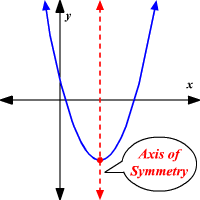 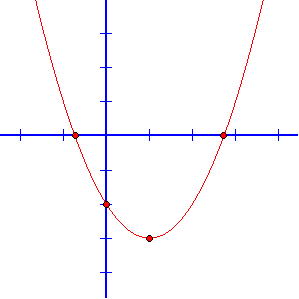 